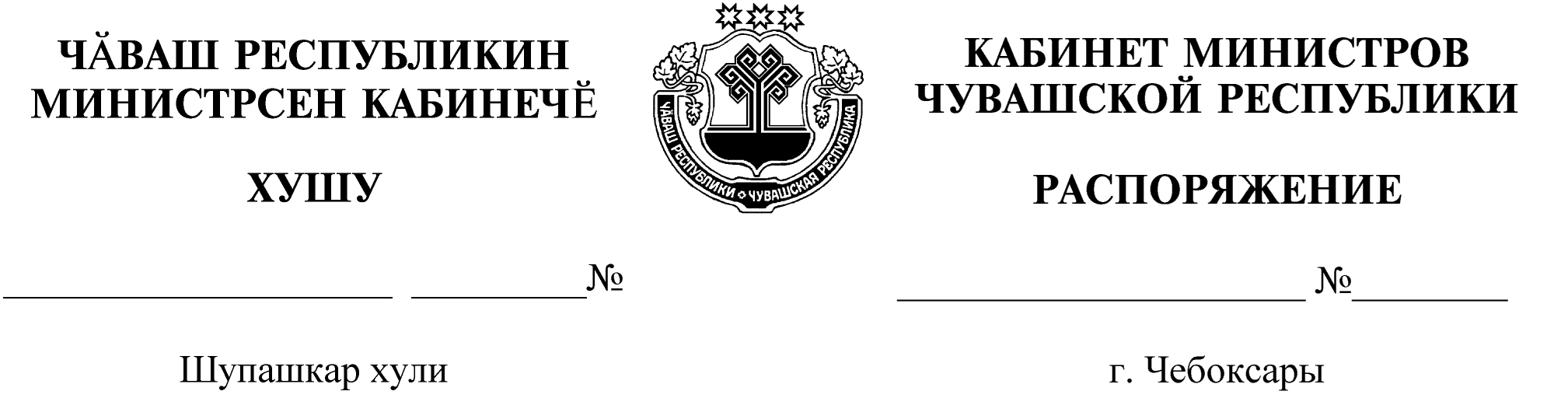 Освободить Доброхотова Владимира Анатольевича от должности заместителя министра сельского хозяйства Чувашской Республики в связи с переходом на другую работу.Председатель Кабинета МинистровЧувашской Республики                                                                    И.Моторин